ANEXO IV EDITAL N° 087/2024CRITÉRIOS DE AVALIAÇÃO DO CURRÍCULOProdução Científica e Tecnológica - Levar-se-á em consideração no Currículo Vitaedo candidato os seguintes itens:Bolsista de IC;Iniciação Científica Voluntária;Artigo publicado em periódico indexado;Resumo (simples ou expandido publicado em anais de eventos);Apresentação de trabalho (oral ou pôster em evento)Experiência profissional na área do Mestrado;Carta de Recomendação: Análise de critérios específicos de desempenhoDomínio em sua área/conhecimento específicoFacilidade de aprendizado e/ou capacidade intelectualCapacidade e expressão escritaAssiduidade 5.Perseverança6. Iniciativa, desembaraço, originalidade e liderançaHistórico Acadêmico:1. Levar-se-á em consideração a excelência do candidato quanto ao rendimento curricular obtido.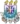 UNIVERSIDADEESTADUALDE SANTACRUZ–UESCCampusProf.SoaneNazarédeAndrade,RodoviaJorgeAmado,Km16Tel:Profísica(73)3680-5209 CEP:45.662-900–Ilhéus–Bahia –BrasilE-mail:editalprofisica@uesc.br